Ye Spotted Snakes – William ShakespeareYe spotted snakes with double tongue,Thorny hedgehogs, be not seen;Newts and blindworms, do no wrong,Come not near our fairy Queen.Philomele, with melody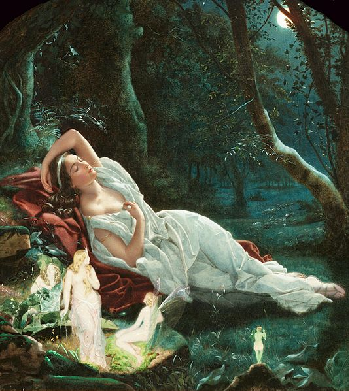 Sing in our sweet lullaby;Lulla, lulla, lullaby, lulla, lulla, lullaby:Never harmNor spell nor charm,Come our lovely lady nigh;So, good night, with lullaby.Weaving spiders, come not here;Hence, you long-legged spinners, hence!Beetles black, approach not near;Worm nor snail, do no offence.Philomele, with melodySing in our sweet lullaby;Lulla, lulla, lullaby, lulla, lulla, lullaby:Never harmNor spell nor charm,Come our lovely lady nigh;So, good night, with lullaby.Life Doesn’t Frighten Me At All – Maya AngelouShadows on the wallNoises down the hallLife doesn't frighten me at all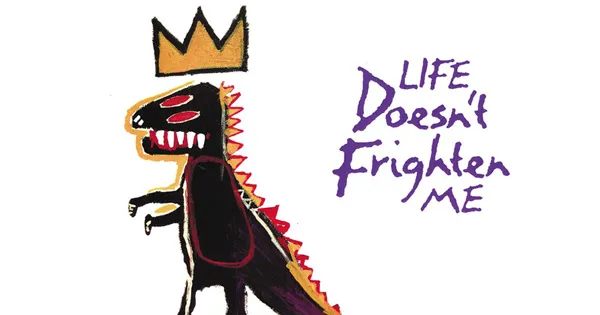 Bad dogs barking loudBig ghosts in a cloudLife doesn't frighten me at allMean old Mother GooseLions on the looseThey don't frighten me at allDragons breathing flame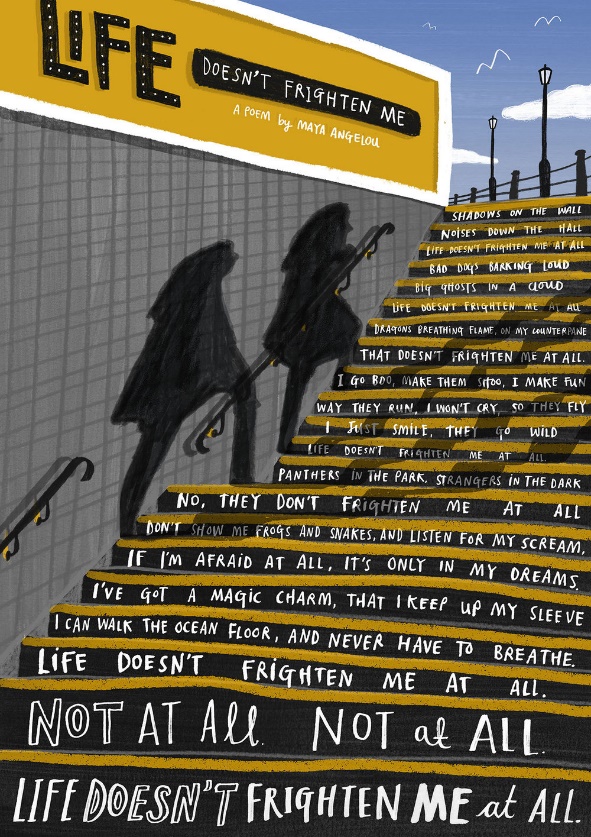 On my counterpaneThat doesn't frighten me at all.I go booMake them shooI make funWay they runI won't crySo they flyI just smileThey go wildLife doesn't frighten me at all.Tough guys fightAll alone at nightLife doesn't frighten me at all.Panthers in the parkStrangers in the darkNo, they don't frighten me at all.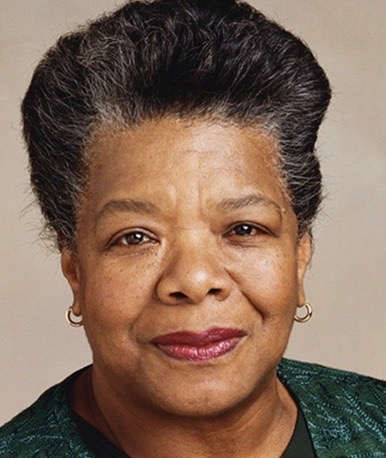 That new classroom whereBoys all pull my hair(Kissy little girlsWith their hair in curls)They don't frighten me at all.Don't show me frogs and snakesAnd listen for my scream,If I'm afraid at allIt's only in my dreams.I've got a magic charmThat I keep up my sleeveI can walk the ocean floorAnd never have to breathe.Life doesn't frighten me at allNot at allNot at all.Life doesn't frighten me at all.Walking With My Iguana – Brian MosesI’m walkingwith my iguana.I’m walkingwith my iguana.When the temperature risesto above eighty-five,my iguana is lookinglike he’s coming alive.So we make it to the beach,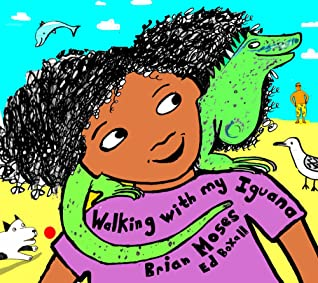 my iguana and me,then he sits on my shoulderas we stroll by the sea . . .and I’m walkingwith my iguana.I’m walkingwith my iguana.Well if anyone sees uswe’re a big surprise,my iguana and meon our daily exercise,till somebody phonesthe local policeand says I have an alligator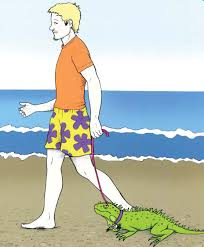 tied to a leash.My Iguanaby Brian MosesWalking WithWhen I’m walkingwith my iguana.I’m walkingwith my iguana.It’s the spines on his backthat make him look grim,but he just loves to be tickledunder his chin.And I know that my iguanais ready for bedwhen he puts on his pyjamasand lays down his sleepy head.And I’m walkingwith my iguana.Still walking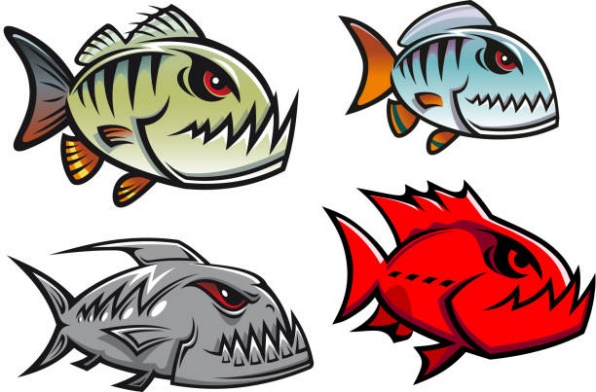 with my iguana.With my iguana . . . . . . . . . . . . . .with my iguana . . . . . .and my piranha,and my chihuahua,and my chinchilla,and my gorilla,my caterpillar . . . . . and I’m walking . . .with my iguana . . .with my iguana . . .with my iguana . . .Flame by Rachel RooneyFire under footfall.Fire over skies.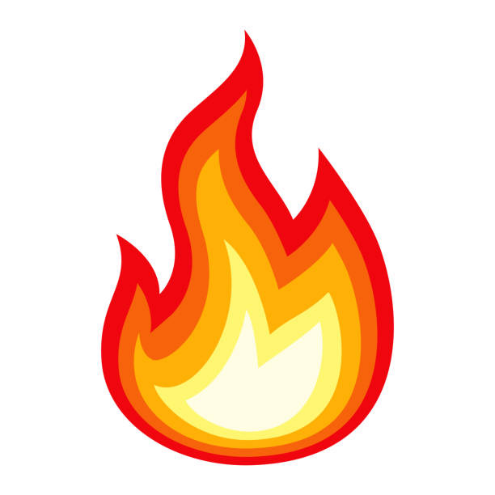 Fire on a matchstick.Fire in my eyes.Fire holding hunger.Fire seeking wood.Fire hiding danger.Fire feeling good.Fire as the enemy.Fire acting friend.Fire I must stamp on.Fire I must tend.Fire in the embers.Fire at the heart.Fires to remember.Fires yet to start.
Rain Dance – Hilda OffenThe seagulls are doing their dance again – Wings clasped to their sides, they stare up the street.Up and down, up and down, go their knobbly pink knees;And boom-diddy-boom! drum their heavy webbed feet.“Hey!” whisper the worms in the dry, blackened earth.“Can you hear the rain fall – pitter-pat! Pitter-pat?Let's get some of that – let's hurry! Let's go!”And they wriggle on up to the rat-a-tat-tat!While over their heads, the dancers pound on;Their golden beaks shine in the midsummer heat – Intent on their dance, in a world of their own;And boom-diddy-boom! go their heavy flat feet.“Come on!”“ call the worms. “It's raining up there!There'll be rich, fruity earth – we'll have it for tea.”Out pop their heads in the shimmering air.Dart! Snap! and swallow! How wrong can you be?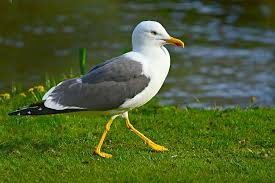 